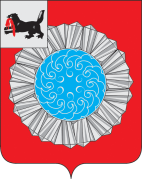 КОНТРОЛЬНО-СЧЕТНАЯ ПАЛАТА МУНИЦИПАЛЬНОГО ОБРАЗОВАНИЯ СЛЮДЯНСКИЙ РАЙОНОТЧЕТ О ДЕЯТЕЛЬНОСТИ КОНТРОЛЬНО-СЧЕТНОЙ ПАЛАТЫ МУНИЦИПАЛЬНОГО ОБРАЗОВАНИЯ СЛЮДЯНСКИЙ РАЙОН ЗА  2013 ГОДПринят решением ДумыМуниципального образования  Слюдянский районот    __ февраля 2014 г. № __ - V – рдСлюдянка  2014 г.ОГЛАВЛЕНИЕРаздел 1. Организация и итоги работы КСП муниципального района в 2013 году   стр. 31.1. Задачи и полномочия КСП муниципального района                                                стр. 31.2. Основные направления деятельности КСП муниципального района                  стр. 41.3. Основные  итоги работы КСП муниципального района в 2013 году                     стр. 51.4. Реализация предложений КСП муниципального района по итогам контрольных и      экспертно - аналитических мероприятий                                                                            стр. 9Раздел 2. Внешний муниципальный финансовый контроль2.1. Контроль за исполнением бюджета муниципального образования Слюдянский район                                                                                                                                         стр. 102.2. Экспертиза проекта  бюджета муниципального образования Слюдянский  район                                                                                                                                       стр. 112.3. Внешняя проверка годового отчета об исполнении бюджета МО Слюдянский Район                                                                                                                                         стр. 112.4. Экспертиза проектов решений МО Слюдянский район, муниципальных Программ                                                                                                                                стр. 12Раздел 3. Обеспечение деятельности КСП муниципального района                           стр. 133.1. Организационное, документационное и информационное обеспечение              стр. 14Раздел 4.  Взаимодействие  с  иными органами контроля и надзора                          стр. 14Раздел 5.  Итоги деятельности КСП муниципального района                                     стр. 15     ОТЧЕТ О ДЕЯТЕЛЬНОСТИ КОНТРОЛЬНО-СЧЕТНОЙ ПАЛАТЫ МУНИЦИПАЛЬНОГО ОБРАЗОВАНИЯ СЛЮДЯНСКИЙ РАЙОН ЗА  2013 ГОДРаздел 1. ОРГАНИЗАЦИЯ И ИТОГИ  РАБОТЫ КСП МУНИЦИПАЛЬНОГО РАЙОН         В 2013 ГОДУ1.1. Задачи и функции КСП муниципального района  Контрольно-счетная палата муниципального образования Слюдянский район (далее - КСП муниципального района) является  постоянно действующим органом местного самоуправления, органом внешнего муниципального финансового контроля,  образуется районной Думой,  не обладает правами юридического лица.Полномочия КСП муниципального района определены Федеральным законом от 7 февраля  2011 года № 6-ФЗ «Об  общих  принципах организации и деятельности контрольно-счетных  органов субъектов Российской Федерации и муниципальных образований», Уставом муниципального образования Слюдянский район  и Положением о Контрольно-счетной  муниципального образования Слюдянский район (далее - МО Слюдянский).   КСП муниципального района планирует деятельность  на основе годовых и полугодовых  планов, которые разрабатываются и утверждаются  КСП муниципального района самостоятельно.Обязательному  включению в планы   КСП муниципального  района   подлежат поручения Думы МО Слюдянский район,  предложения и запросы  мэра МО Слюдянский район. Также в планы работы могут включаться запросы правоохранительных органов.За 2013 год в КСП муниципального района поступило  7 запросов  на проведение контрольных мероприятий, в том числе одно от Думы муниципального   образования  и от КСП Иркутской  области.1.2. Основные направления деятельности КСП муниципального района в 2013 году.В соответствии с планом работы КСП муниципального района  на 2013 год проведено 10  контрольных мероприятий,  6 из них завершенных отчетами, 11 программ по контрольным мероприятиям и  44 экспертно-аналитических мероприятий,  завершенных заключениями, 43 мероприятий, оконченных информационно-аналитическими справками, заключениями,  информациями и письмами.Кроме того по отдельным вопросам КСП муниципального района проводился мониторинг. При  проведении экспертиз и мониторингов иногда применялась упрощенная процедура оформления результатов в виде информационных и сопроводительных писем.Контрольными мероприятиями охвачено  8  объектов органов  местного самоуправления.По результатам проведенных контрольных и экспертных  мероприятий  в 2013 году подготовлено 103 документов (2012 г. - 45), в том числе:- 6 актов по результатам проверок (2012 г. -7);- 6 отчетов по результатам контрольных мероприятий (2012 г. - 0);- 50 заключений  по экспертно-аналитическим мероприятиям,  включая проекты муниципальных программ (2012 г. - 26);- 4 информационно-аналитических справок (2012 г. - 8);- 11 отчетов  о деятельности КСП (2012 г. - 4);- 26 информации, письма, мониторинги (2012 г. - 15).  1.3. Основные итоги работы КСП муниципального района в 2013 году В 2013 году КСП муниципального района проведено 66 контрольных и экспертно-аналитических мероприятия.В ходе  проведения контрольных мероприятий проведенных по обращению КСП Иркутской области «Проверка  законного, результативного (эффективного и экономного) использования средств областного бюджета, выделенных на реализацию мероприятий перечня проектов народных инициатив по подготовке к празднованию 75-летия Иркутской области за 2012 год» были выявлены следующие нарушения. Быстринское муниципальное образование:     В нарушение ст. 87 Бюджетного кодекса РФ, представленный к проверке реестр расходных обязательств Быстринского МО по форме и содержанию не соответствует, утвержденному Постановлением главы Быстринского МО   ё14 мая 2012 г. № 43-п (приложение № 1 к Порядку). Так согласно п.7 Порядка реестр расходных обязательств должен содержать информацию о классификации расходного обязательства – раздел, подраздел, целевая статья, вид расходов, реквизиты муниципального правового акта, договора, соглашения  которым устанавливается расходное обязательство.  Администрация Быстринского МО при расчете с подрядчиком нарушила условия договора на демонтаж, монтаж, эксплуатационные испытания и измерения сопротивления изоляции оборудования, силовой и осветительной электросети здания администрации Быстринского МО № 12 от 10.06.2012г. в части условий и сроков оплаты работ. Расходы по реализации перечня народных инициатив  не отражены по целевой статье 593 00 00 «Реализация мероприятий народных инициатив по подготовке к празднованию 75-летия Иркутской области» и не  утверждены в решении о бюджете  поселения. Култукское муниципальное образование:  На момент проведения проверки, в  нарушение ст.18 Федерального закона от 21.07.2005 № 94-ФЗ «О размещении заказов на поставки товаров, выполнение работ, оказание услуг для государственных и муниципальных нужд», администрацией Култукского МО в реестр муниципальных контрактов, размещенный на сайте Zakupki.gov.ru,   не внесены данные муниципального контракта на поставку детского игрового оборудования в р.п. Култук  от 24 августа  2012 г., муниципального контракта № К-1/2012 на выполнение работ по устройству ограждения и установки спортивной площадки в р.п. Култук Слюдянского района Иркутской области от  23.07.2012 г., муниципального контракта № К-2/2012 на выполнение работ по планировке территории и устройству прогулочной аллеи в парке на берегу оз. Байкал в р.п. Култук от 03.08.2012 г., муниципального контракта № К-3/2012 на выполнение работ по устройству ограждения  парка на берегу оз. Байкал в р.п. Култук от 16.08.2012 г. Администрация Култукского МО  нарушила сроки оплаты за поставленное игровое оборудование, что является нарушением ч.5 ст.9 Федерального закона «О размещении заказов на поставки товаров, выполнение работ, оказание услуг для государственных и муниципальных нужд».    Администрацией Култукского МО в нарушение условий муниципального контракта на поставку детского игрового оборудования в р.п. Култук от 24 августа  2012 г. платёжным поручением № 3497343 от 04.09.2012 г. был перечислен аванс в сумме 41,1 тыс. руб. Данный факт является нарушением ч.5 ст.9 Федерального закона о размещении заказов.   Администрацией Култукского МО и Подрядчиком  было  нарушено условие  муниципального контракта от 23.07.2012 г. № К-1/2012 на выполнение работ по устройству ограждения и установки спортивной площадки в р.п. Култук в части порядка и сроков оплаты, тем самым нарушено требование ч.5 ст.9 Федерального закона «О размещении заказов на поставки товаров, выполнение работ, оказание услуг для государственных и муниципальных нужд».    Администрацией Култукского МО в нарушение условий муниципального контракта платёжным поручением № 3297978  от 31.07.2012 г. был перечислен аванс в сумме 26,0 тыс. руб., авансирование работ не было предусмотрено условиями муниципального контракта. Данный факт является нарушением ч.5 ст.9 Федерального закона о размещении заказов.    Пунктом 3.2. муниципального контракта № К-2/2012 на выполнение работ по планировке территории и устройству прогулочной аллеи в парке на берегу оз. Байкал в р.п. Култук от 03.08.2012 г. предусмотрен срок окончания работ до 15 августа 2012 г. В нарушение условий контракта подрядчик выполнил работы 20 августа 2012 года, акт о приёмке выполненных работ подписан сторонами 20 августа 2012 года.         Нарушив порядок расчетов, предусмотренный п.4.1. муниципального контракта № К-2/2012 на выполнение работ по планировке территории и устройству прогулочной аллеи в парке на берегу оз. Байкал в р.п. Култук от 03.08.2012 г., в нарушение  ч.5 ст.9 Федерального закона «О размещении заказов на поставки товаров, выполнение работ, оказание услуг для государственных и муниципальных нужд»  администрацией Култукского МО произведена оплата (авансирование в размере 5%) за устройство ограждения парка на берегу оз. Байкал платёжное поручение № 3319834 от 03.08.2012 г. на сумму 16,16 тыс. руб.             Второй платёж в сумме 285,838 тыс. руб. за выполненные работы администрацией поселения был осуществлён 10.09.2012 г. платёжное поручение  № 3526997, так же в нарушение условий муниципального контракта в части сроков оплаты.    Установленный факт нарушает ч.1 ст.1 Федерального закона «О размещении заказов на поставки товаров, выполнение работ, оказание услуг для государственных и муниципальных нужд», создавая почву для развития коррупции, чиня препятствия  добросовестной конкуренции в сфере размещения  муниципального заказа. Акт приёмки выполненных работ по форме КС №-2 на момент проведения контрольного мероприятия администрацией поселения не был представлен.     В ходе проведения проверки,  КСП муниципального района произвели сопоставление данных, муниципального контракта с информацией, содержащейся в извещении о проведении запроса котировок № К-3 на выполнение  работ по устройству ограждения парка на берегу оз. Байкал в р.п. Култук, размещенном на  официальном  сайте Zakupki.gov.ru., было  установлено следующее.      Пунктом 3.2. муниципального контракта № К-3/2012 на выполнение работ по устройству ограждения парка на берегу оз. Байкал в р.п. Култук от 16.08.2012 г. ограждение парка на берегу оз. Байкал должно быть выполнено в срок до 01.09.2012 г. Согласно п.8  Извещения о проведении запроса котировок № К-3 на выполнение  работ по устройству ограждения парка на берегу оз. Байкал в р.п. Култук  срок выполнения работ определен до 10 сентября 2012 года. П. 3.2. проекта муниципального контракта  на выполнение работ по устройству ограждения парка на берегу оз. Байкал в р.п. Култук, размещенного на сайте, предусмотрены сроки окончания работ до 10 сентября 2012 года.       Администрацией Култукского МО муниципальный контракт № К-3/2012 на выполнение работ по устройству ограждения парка на берегу оз. Байкал в р.п. Култук был заключен с  нарушением ч.8 ст.47 в части соблюдения условий,  предусмотренных извещением о проведении запроса  о проведении запроса  котировок, при заключении муниципального контракта.              Оплата за работы по устройству  ограждения парка на берегу оз. Байкал была произведена на основании счета Подрядчика от 16.08.2012 г. № 13., в сумме 240,0 тыс. руб.,  двумя платежами, платёжным поручением от 17.08.2012 г. № 3398228 было перечислено 98,93 тыс. руб.- аванс 40 %, 141,07 тыс. руб. были перечислены 10.09.2012 г. платежное поручение № 3526995. Авансирование работ не предусмотрено условиями муниципального контракта и условиями оплаты выполнения работ, согласно   Извещения  о проведении запроса котировок № К-3 на выполнение  работ по устройству ограждения парка на берегу оз. Байкал в р.п. Култук, размещенного на  официальном  сайте Zakupki.gov.ru. Установленный факт является нарушением  ч.5 ст.9 Федерального закона «О размещении заказов на поставки товаров, выполнение работ, оказание услуг для государственных и муниципальных нужд».   Маритуйское муниципальное образование В нарушение ст.87 Бюджетного кодекса РФ,  содержание представленного к проверке реестра расходных обязательств не соответствует требованиям, утверждённым Порядком ведения реестра расходных обязательств. Так согласно п.6 Порядка, реестр расходных обязательств должен содержать информацию о муниципальном правовом акте, договоре, соглашении  которым устанавливается расходное обязательство. В Реестре расходных обязательств в столбце № 4 «Реквизиты нормативного правового акта, договора, соглашения (тип, дата, номер, название) в основном ссылки на Федеральные нормативные правовые акты, Законы  Иркутской  области. По мнению КСП муниципального района, в столбце № 4 «Реквизиты нормативного правового акта, договора, соглашения (тип, дата, номер, название) необходимо указывать нормативный правовой акт, предусматривающий возникновение расходного обязательства,  (решение Думы Маритуйского сельского поселения о бюджете, в соответствии   с  которым было установлено  публичное обязательство),  столбец № 5 «статья, пункт, подпункт, абзац нормативного правового акта» Реестра заполнены формально, без конкретных ссылок на статью, пункт, подпункт, абзац нормативного правового акта, что является нарушением  п.п.5.4. Порядка.Администрация Маритуйского сельского поселения нарушила условия договора на изготовление  пиломатериалов в части условий оплаты за услуги, перечислив денежные средства в сумме 24,08 тыс. руб. без наличия готовых пиломатериалов. Со стороны Исполнителя нарушен договор № 85 от 09.07.2012 г. в части соблюдения сроков изготовления пиломатериалов.     Субсидию на софинансирование расходов по реализации мероприятий народных инициатив по подготовке к празднованию 75-летия Иркутской области  в расходной части бюджета отражена не по целевой статье 593 00 00 «Реализация мероприятий народных инициатив по подготовке к празднованию 75-летия Иркутской области» и не  утверждена в решении о бюджете  поселения Новоснежнинское муниципальное образованиеВ нарушение ст.87 Бюджетного кодекса РФ,  содержание представленного к проверке реестра расходных обязательств не соответствует требованиям, утверждённым Порядком ведения реестра расходных обязательств. Так согласно п.6 Порядка, реестр расходных обязательств должен содержать информацию о муниципальном правовом акте, договоре, соглашении  которым устанавливается расходное обязательство. В Реестре расходных обязательств в столбце № 4 «Реквизиты нормативного правового акта, договора, соглашения (тип, дата, номер, название) в основном ссылки на Федеральные нормативные правовые акты, Законы  Иркутской  области. По мнению КСП муниципального района, в столбце № 4 «Реквизиты нормативного правового акта, договора, соглашения (тип, дата, номер, название) необходимо указывать нормативный правовой акт, предусматривающий возникновение расходного обязательства,  (решение Думы Новоснежнинского сельского поселения о бюджете, в соответствии   с  которым было установлено  публичное обязательство),  столбец № 5 «статья, пункт, подпункт, абзац нормативного правового акта» Реестра заполнены формально, без конкретных ссылок на статью, пункт, подпункт, абзац нормативного правового акта, что является нарушением  п.п.6.4. Порядка.Нарушив требования  Закона от 21.07.2005 г. № 94-ФЗ «О размещении заказов на поставки товаров, выполнение работ, оказание услуг для государственных и муниципальных нужд»,  администрация Новоснежнинского МО в июле  2012 года заключили  два договора на выполнение одноимённых работ (отсыпка и планировке дорог п. Новоснежная)  стоимостью 100,0 тыс. руб каждый,  общая  стоимость  работ по двум договорам составила 200,0 тыс. руб.   Администрацией Новоснежнинского МО не соблюдены требования законодательства о размещении заказов на поставки товаров, выполнение работ, оказание услуг для государственных и муниципальных нужд при принятии решения о способе размещения заказа на поставку товаров, выполнение работ, оказание  услуг для государственных и муниципальных нужд.      Форма представленного  к проверке Акта сдачи - приема выполненных работ не соответствует унифицированной форме Акта о приёмке выполненных работ № КС-2, утвержденной Постановлением Госкомстата РФ от 11.11.1999 г. № 100.    Справка о стоимости выполненных работ и затрат формы № КС -3 не представлена.      Форма представленных  к проверке Акта сдачи – приема выполненных работ не соответствует унифицированной форме Акта о приёмке выполненных работ № КС-2, утвержденной Постановлением Госкомстата РФ от 11.11.1999 г. № 100.    Справки о стоимости выполненных работ и затрат формы № КС -3 не представлены. Субсидию на софинансирование расходов по реализации мероприятий народных инициатив по подготовке к празднованию 75-летия Иркутской области  в расходной части бюджета следовало отразить  по целевой статье 593 00 00 «Реализация мероприятий народных инициатив по подготовке к празднованию 75-летия Иркутской области», утвердив в решении о бюджете  поселения  аналогичную  статью расходов. Портбайкальское муниципальное образованиеУстановлено  нарушение администрацией Портбайкальского МО сроков оплаты за поставленное электрооборудование. Согласно Акта № 1050 электроматериалы были поставлены 10 июля 2012 г., денежные средства администрацией Портбайкальского МО были перечислены только 21.08.2012 г., что является нарушением п.2.2. Договора на поставку электроматериалов № 69-12 от 02.07.2012 г., в соответствии с которым оплата по настоящему Договору производится по факту поставки электроматериалов.  В то время как денежные средства (субсидия) на софинансирование расходов по реализации мероприятий народных инициатив из бюджета Иркутской области муниципальному образованию была направлена 03.08.2012 г. (платёжное поручение № 288). Администрация Портбайкальского городского поселения произвела второй платёж  за монтаж уличного освещения  с  нарушением сроков оплаты, предусмотренных п.2 Договора  подряда № 70-12 от 10.07.2012 г., т.е. в течение 5 банковских дней. Субсидия на софинансирование расходов по реализации мероприятий народных инициатив из бюджета Иркутской области муниципальному образованию была направлена 03.08.2012 г. (платёжное поручение № 288), а администрация произвела расчет с подрядчиком 28.09.2012 г.  платёжное поручение  № 3664275 на сумму 62,9 тыс. руб.Утуликское муниципальное образованиеВ соответствии с платежным поручением  №3447650 к Договору № 2012/29, денежные  средства  были перечислены поставщику  27.08.2012 г., нарушив срок оплаты  настоящего Договора  п. 5.1.1.Установлено  нарушение администрацией Утуликского сельского поселения сроков оплаты за монтаж системы уличного оповещения (Приложение № 1 к Акту). Так, согласно Акта № 00000234  монтаж системы уличного оповещения был произведен 26  июля 2012 г., денежные средства администрацией Утуликского муниципального образования были перечислены только 27.08.2012 г., что является нарушением п.2.2. Договора на  оказание услуг по монтажу оборудования № 2012/29 от 20.07.2012 г., в соответствии с которым оплата по настоящему Договору производится с момента подписания акта приема-передачи монтажа Оборудования.  В то время как денежные средства (субсидия) на софинансирование расходов по реализации мероприятий народных инициатив из бюджета Иркутской области муниципальному образованию была направлена 17.07.2012 г. (платёжное поручение № 507).  Первичная сметная документация - локальная  смета  к Договорам № 2012/29, № 2012/26  на монтаж оборудования к проверке  не представлена.Акт о приёмке выполненных работ на монтаж системы уличного оповещения к Договору № 2012/29  не соответствует утвержденной форме  по ОКУД 0322005 (Постановление  Госкомстата от 11.11.99 г. №.100).В платежном поручении №3 447650 от 27.08.2012 в  назначении платежа неверно указан  № Договора 2012/26, следует указать № 2012/29.В ходе контрольного мероприятия Реестр муниципального имущества не представлен.Акт о приёмке выполненных работ на монтаж системы уличного оповещения к Договору № 2012/26  не соответствует утвержденной форме  по ОКУД 0322005 (Постановление  Госкомстата от 11.11.99 г. №.100).В соответствии  с инструкцией «О  порядке приемки продукции производственно-технического  назначения и товаров народного потребления по качеству» (в ред.  Постановлений Госарбитража СССР от 29.12.1973 N 81, от 14.11.1974 N 98,с изм., внесенными Постановлением Пленума ВАС РФ от 22.10.1997 N 18) к Договорам № 026 от 25.07.2012, 027 от 25.10.2012  не представлены: технический паспорт, сертификат, удостоверение о качестве.Все замечания, выявленные в результате  проверок законного, результативного (эффективного и экономного) использования средств областного бюджета, выделенных на реализацию мероприятий перечня проектов народных инициатив по подготовке к празднованию 75-летия Иркутской области за 2012 год проанализированы и доведены до сведения  администраций муниципальных образований Слюдянского района и КСП Иркутской области.1.4. Реализация предложений КСП муниципального района по итогам контрольных мероприятий и экспертно-аналитических мероприятийВ отчетном периоде по итогам материалов КСП муниципального района реализован ряд предложений и замечаний.Так учтены предложения КСП муниципального района, изложенные в заключении от 27.03.2013 г. по экспертизе проекта  решения  Думы МО Слюдянский район  «О внесении изменений  в решение Думы муниципального образования Слюдянский район от 27.12.2012 г. № 64 - V-рд "О бюджете муниципального образования  Слюдянский район на 2013 год и плановый период 2014-2015 годов".    В частности о признании  Слюдянской районной организации Иркутской области Общественной организации «Всероссийское общество инвалидов» (ВОИ) и  районный Совет ветеранов (пенсионеров) войны, труда, Вооруженных Сил и правоохранительных органов социально ориентированными некоммерческими организациями в соответствии с п. 25 ст. 15 Федерального закона от 06.10.2003 № 131-ФЗ «Об общих принципах организации местного самоуправления в Российской Федерации», ст. 31, 31.1  Федерального закона от 12.01 1996 № 7-ФЗ «О некоммерческих организациях»,  ст. 7, 7.1, 8,  Устава муниципального образования Слюдянский район;
            - разработан   и утвержден  условия и Порядок   предоставления  субсидий социально ориентированным некоммерческим организациям из бюджета МО Слюдянский район в соответствии с п. 2 ст. 78.1 Бюджетного кодекса Российской Федерации;
            -   внесены изменения и дополнения в  долгосрочную целевую программу «Социальная поддержка населения муниципального образования Слюдянский район на 2011 – 2015 годы».Также же учтены  все предложения и замечания, изложенные в заключениях   КСП  муниципального района при подготовке  проектов решений  Думы Мо Слюдянский район:- от 22.03.2013 г. «Об утверждении  формы годового отчета  об исполнении бюджета и форм для формирования основных и иных показателей годового отчета об исполнении бюджета  муниципального образования Слюдянский район»;-  от 26.03.2014 г.  «Об утверждении Положения  «О почетном гражданине МО Слюдянский район»;- от 27.05.2014 г. «О внесении изменений  в решение Думы муниципального образования Слюдянский район от 30.10.2012 г. № 64 - V-рд "Об утверждении Порядка предоставления межбюджетных трансфертов из бюджета   муниципального образования  Слюдянский район» (отменено);-  от 24.10.2013 г. «О внесении изменений  в решение Думы муниципального образования Слюдянский район от 27.09.2012 г.  №43 - V-рд «О бюджетном процессе в   муниципальном  образовании  Слюдянский район»;-  от 26.11.2013 г. «Об установлении норматива отчисления от государственной пошлины за выдачу разрешения на установку рекламной  конструкции в бюджеты поселений Слюдянского  района, подлежащих зачислению в бюджет муниципального образования  Слюдянский район»; -   от 28.11.2013 г. «О внесении изменений  в решение Думы муниципального образования Слюдянский район от 27.09.2012 г.  №43 - V-рд «О бюджетном процессе в   муниципальном  образовании  Слюдянский район».Раздел 2. ВНЕШНИЙ МУНИЦИПАЛЬНЫЙ ФИНАНСОВЫЙ КОНТРОЛЬ2.1. Контроль за исполнением бюджета муниципального образования Слюдянский районВ рамках внешнего  муниципального  финансового контроля  за использованием средств бюджета МО Слюдянский район КСП муниципального района  в отчетном периоде провела экспертизу исполнения бюджета за 1 квартал, 2 квартал и 9 месяцев 2013 года.Доходы районного бюджета на 01.10.2012 г. составили 449 073 тыс. руб., что составляет 71,1%  к утвержденному плану 2013 года,  из них налоговые  и неналоговые доходы 141 202 тыс. руб.  или 73,5% от утвержденного годового плана,  безвозмездные поступления от других бюджетов бюджетной системы РФ - 307 871  тыс. руб.  или 70,1%.Уровень поступления доходов за 9 месяцев 2013 года к соответствующему периоду 2012 года составил 88,3%, что ниже уровня  прошлого года на 59 784 тыс. руб., что является отрицательным фактором  исполнения доходной части районного бюджета,  в том числе по:- налоговым доходам на 98,4%, что  ниже  уровня прошлого года на 2 094 тыс. руб.;- неналоговым доходам на 89,3%, что  ниже  уровня прошлого года на 1 806 тыс. руб.;- безвозмездным поступлениям на 84,6%, что  ниже уровня прошлого года на 55 871 тыс. руб. Муниципальное  казенное  учреждение «Комитет финансов муниципального образования  Слюдянский район»  объясняет причины снижения доходов за счет:  - разовых поступлений от ОАО «БЦБК» за 9 месяцев 2012 года по налогу на доходы физических лиц в сумме 19 157 тыс. руб. - погашения штрафов за нарушение водного законодательства по охране озера Байкал в сумме 4 002 тыс. руб., - сокращения безвозмездных поступлений из областного бюджета на общую сумму 55 871 тыс. руб.    За 9 месяцев   2013 года за  счет полученных доходов было обеспечено финансирование  расходов из  районного бюджета   в  сумме 446 404 тыс. руб.,  при уточненном  плане на год  665 250 тыс. руб. или 67 %.   По сравнению с  аналогичным периодом 2012 года расходная часть бюджета сократилась на  58 966 тыс. руб. или  на 12%.  Снижение произошло в связи с финансированием  расходов по разделу  «Здравоохранения» с 01.01.2013 года  за счет средств  областного бюджета. 2.2. Экспертиза проекта  бюджета муниципального образования Слюдянский районВнешний муниципальный финансовый контроль за формированием бюджета МО Слюдянский район  осуществлялся КСП  муниципального района путем проведения экспертиз  проектов бюджета МО Слюдянский район.Общий объем средств   бюджета  2013 года, согласно решения Думы МО Слюдянский район от 27.12.2012 г. № 64 - V - рд «О  бюджете муниципального образования Слюдянский район на 2013 год и плановый период  2014 и 2015 годов» должен был составить  по доходам 522  987 тыс. руб., в том числе объем межбюджетных трансфертов, получаемых из других бюджетов  бюджетной системы Российской Федерации в сумме  332 455 тыс. руб.,  расходов -  564 240 тыс. руб., размер дефицита  41 253 тыс. руб. В заключении от 20.12.2013 г КСП муниципального района отметила, что параметры бюджета МО Слюдянский район на 2013 год по сравнению  с уточненными данными  увеличиваются, в том числе по доходам на 100 398 тыс. руб. и составили 623 385 тыс. руб., что  связано в основном с увеличением безвозмездных  поступлений на 95 661 тыс. руб.  (428 116 тыс. руб.),  расходам  на 91 160 тыс. руб.     (655 400), дефицит бюджета снижен на 9 238 тыс. руб. и составил 32 015 тыс. руб. 2.3. Внешняя проверка годового отчета об исполнении бюджета МО Слюдянский районВ соответствии с действующим законодательством в отчетном периоде КСП  муниципального района провела внешнюю проверку годового отчета об исполнении  бюджета  МО Слюдянский  за 2012 год, во время которой были проведены проверки годовой отчетности  главных администраторов бюджетных средств районного бюджета (ГАБС):  МКУ «Комитет финансов муниципального образования Слюдянский район» и МКУ  «Комитет по социальной политике и культуре муниципального образования Слюдянский район».Проект решения Районной Думы «Об исполнении бюджета за 2012 год представлен  в КСП муниципального района  первого апреля 2013 года  с соблюдением установленного срока. Документы и материалы к отчету  представлены в полном объеме. Состав документов и материалов, соответствует требованиям ст. 264.6 БК РФ и Инструкции 191н.  Согласно требованиям ст. 264.4 БК РФ бюджетная отчётность главных администраторов бюджетных средств,  представлена в адрес КСП муниципального района   в полном объеме в соответствии с Инструкцией № 191н. В течение года в бюджет МО Слюдянский район (далее - районный бюджет) было внесено восемь  изменений, утвержденных решениями  районной Думы (№ 1, 12, 27, 39, 41, 51, 57, 66). В результате  внесения изменений и дополнений в районный бюджет на 2012 год, доходная часть бюджета по сравнению с первоначальными  значениями увеличилась на 149 009  тыс. руб.  и составила 776 786 тыс. руб., расходная часть -  на 152 422   тыс. руб. и составила 797 675 тыс. руб.   При этом первоначальный дефицит бюджета был установлен в  сумме 17 475 тыс. руб. или  11 процентов  от утвержденного общего годового объема доходов районного бюджета без учета утвержденного объема безвозмездных поступлений. Уточненный, в окончательной редакции дефицит  бюджета составил  20 889 тыс. руб. или 9,9 процентов от утвержденного общего годового объема доходов районного бюджета без учета утвержденного объема безвозмездных поступлений.  2.4. Экспертиза проектов решений МО Слюдянский район и  муниципальных программВ отчетном периоде в соответствии с действующим законодательством КСП муниципального района  43 экспертно-аналитических мероприятий. В Думу МО Слюдянский район  и мэру района направлены соответствующие заключения. Кроме того, подготовлено 24   информационно - аналитических справок, информаций и писем по результатам экспертно-аналитической работы. Результаты  экспертно-аналитических мероприятий КСП муниципального района в части экспертизы  16-ти проектов муниципальных программ  доведены до исполнителей и  рассмотрены на  экономическом совете, созданным при мэре МО Слюдянский район.Замечания и предложения КСП муниципального  района учтены при подготовке и принятии нормативных правовых актов МО Слюдянский район.За отчетный период КСП муниципального района   подготовлено 28 заключений по проектам  решений Думы МО Слюдянский район:        - «Проведение внешней проверки отчета об исполнении бюджета МО Слюдянский район за 2012 год»;            - «О внесении изменений в решение Думы МО Слюдянский район «О бюджете МО Слюдянский район на 2013 год и плановый период 2014-2015 годов»  - 10 заключений;      - «Об утверждении Прогнозного плана приватизации муниципального  имущества муниципального образования Слюдянский район  на 2013 год»»;   -  «О внесении  дополнений в  решение Думы МО Слюдянский район от 20.12.2007 г. № 229-V-рд «О размерах и условиях оплаты труда муниципальных служащих органов местного самоуправления МО Слюдянский район» - 2 заключения;- «Об утверждении Положения о бюджетном процессе в МО  Слюдянский район» - 2 заключения;- «Об утверждении порядка предоставления  межбюджетных трансфертов из  бюджета МО  Слюдянский район» - 3 заключения;-  «О повышении должностных окладов муниципальных служащих органов местного самоуправления муниципального образования Слюдянский район»;-  «О внесении  изменений и дополнений в решение Думы муниципального образования Слюдянский район  от 25.02.2010 г. №  11-Vрд «Об утверждении Положения о гарантиях деятельности мэра муниципального образования Слюдянский район и депутатов Думы муниципального образования Слюдянский район - 2 заключения;-  «О  бюджете  муниципального образования Слюдянский район на 2014 год и плановый период на 2014-2015 годов».-  «Об утверждении форм годового отчета об исполнении бюджета и форм для формирования основных и иных показателей годового отчета об исполнении бюджета муниципального образования Слюдянский район»;-  «Об утверждении Положения «О почетном гражданине муниципального образования Слюдянский район»;- «Финансовый отчет о поступлении и расходовании средств бюджета муниципального образования Слюдянский район, выделенных Слюдянской территориальной избирательной комиссии на подготовку и проведение выборов дополнительных выборов депутата Думы  муниципального образования Слюдянский район пятого созыва по одномандатному избирательному округу № 11,  состоявшихся 10 марта  2013 года»;- «Об установлении норматива отчисления от государственной пошлины за выдачу разрешения на установку рекламной  конструкции в бюджеты поселений Слюдянского  района, подлежащих зачислению в бюджет муниципального образования  Слюдянский район»;- «О внесении изменений в решение Думы муниципального образования Слюдянский район  от 27.11.2008 г. № 81 IV-рд «О системе налогообложения в виде единого налога на вмененный доход для отдельных видов деятельности».           Кроме того по запросу комиссии по бюджетным  и налоговым отношениям подготовлена информационно-аналитическая справка «Проверка  расходов на оплату труда работников администрации МО Слюдянский район на 2013 год в связи с изменением структуры администрации МО Слюдянский район».Раздел 3. ОБЕСПЕЧЕНИЕ ДЕЯТЕЛЬНОСТИ КСП МУНИЦИПАЛЬНОГО РАЙОНАСогласно Устава муниципального образования Слюдянский район, зарегистрированный постановлением Губернатора Иркутской области от 30.06.2005 г. №303-п, регистрационный №14-3, Положения о Контрольно-счетной палате МО Слюдянский район, утвержденного решением Думы МО Слюдянский район от 29.02.2013 г.  КСП муниципального района  состоит из председателя и аудитора.Штатная численность  устанавливается  решением Думы  МО Слюдянский район.3.1. Организационное, документационное и информационное обеспечение В  отчетном периоде организационная работа была направлена  на обеспечение эффективного функционирования КСП муниципального района, совершенствования организации проведения контрольных и экспертно-аналитических мероприятий.В КСП муниципального района действует система  контроля и проверки исполнения. Регулярно готовится информация  в КСП Иркутской области  «Основные показатели деятельности КСО»,  «Мониторинг работы контрольно-счетных органов», «Результаты контрольной работы контрольно-счетного органа».Также по итогам  года и первого полугодия  в Прокуратуру Слюдянского района направлены отчеты о контрольных мероприятиях КСП муниципального района  с приложением копий отчетов, актов, заключений и планов работы. Объем  документооборота за 2013 год составил 294  документа. Данные показатели на 12,8% выше уровня 2012 года.Общий объем проверенных средств составил   3 556 174  тыс. руб. Информация о деятельности  КСП Муниципального района публикуется в специальном выпуске  газеты «Славное море» и размещается на официальном сайте администрации муниципального района.В рамках правотворческой инициативы, КСП муниципального района в 2013 году  подготовлены   стандарты внешнего муниципального контроля:- Правила организации и проведения внешней проверки годового отчета об исполнении бюджета МО Слюдянский район;- Экспертиза проекта бюджета на очередной финансовый год и плановый период;- Финансово-экономическая  экспертиза проектов муниципальных программ;- Планирование работы КСП муниципального района;- Правила организации и проведения внешней проверки годового отчета об исполнении бюджета МО Слюдянский район.В поселения Слюдянского района, направлялись  письма и  запросы на основании которых были подготовлены информации в КСП Иркутской области и КСП Российской Федерации. Также готовились информации и ответы в поселения  Слюдянского района  по их запросам.Раздел 4.   ВЗАИМОДЕЙСТВИЕ С  ИНЫМИ ОРГАНАМИКОНТРОЛЯ И НАДЗОРАС марта 2011 года действует Порядок взаимодействия КСП муниципального района и   Прокуратурой Слюдянского района,  подписанный в  целях организации совместных мероприятий и информационного обмена. В соответствии с Порядком взаимодействия между КСП муниципального района и КСП Иркутской области, подписанного  29 июня 2010 года, было проведено  6 контрольных мероприятия и подготовлено 6 отчетов, также подготовлено 8 отчетов о деятельности КСП муниципального района и  32 информации по их запросам. В течение отчетного периода по запросам Контрольно-счетной палаты Российской Федерации,  Новосибирского РАНХиГС  подготовлены и направлены информации,  мониторинги и письма. Важным фактором повышения  результативности контрольных мероприятий является взаимодействие КСП  муниципального района  с   комиссией районной Думы по бюджетным и налоговым отношениям. Детальное и внимательное рассмотрение заключений  и отчетов КСП на заседаниях  комиссии  способствует оперативному устранению нарушений и предотвращению их в дальнейшей работе.Раздел 5.  ИТОГИ ДЕЯТЕЛЬНОСТИ ЗА 2013 ГОД Отчеты  по  мероприятиям, осуществленным КСП муниципального района    доведены до районной Думы, мэра МО Слюдянский район  в виде отчетов, заключений и предложений.Результаты контрольных мероприятий рассмотрены комиссией районной Думы по бюджетным и налоговым отношениям   по каждому из них  приняты соответствующие решения.  На основании Федерального закона от 07.02.2011  № 6-ФЗ "Об общих принципах организации и деятельности контрольно-счетных органов субъектов Российской Федерации и муниципальных образований"   решением  районной Думы АМО  от 29.02.2012 № 6-V-рд  принято Положение о Контрольно-счетной  палате  муниципального образования Слюдянский район  в новой редакции. В целом, существующие правовые условия позволяют КСП муниципального района достаточно эффективно выполнять возложенные на нее задачи.Председатель КСП муниципального района                      Р.А.  Щепелина